SAINT RAPHAEL - VAR7th&8th March, 2020Palais des Congrès -  Port de Santa Lucia83700 SAINT RAPHAEL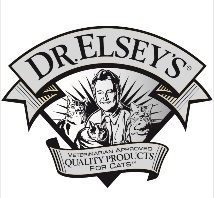 10 rings TICA (8 AllBreed & 2 Speciality)Congress MLH,  FLH, MSH, FSH & 2 traditional judgmentsJUDGES : Aline NOEL-GAREL (CA)– Pascale PORTELAS (FR)– Jean-Marc LAGARDE (FR) – Marylise DE LANDTSHEER (B) - Katharina KRENN (AT)  – Phillipa HOLMES (GB) – TBA - Claude SEIGNOT (FR)     Open date for registration : December 01, 2019       Last date for registration: February 29th, 2020 or in the limits of availability (200 cats)Entry Clerk : Catherine Bourreau – damien_bourreau@hotmail.fr
Informations : damien_bourreau@hotmail.fr  	Access : - By plane : Nice – Côte d’Azur airport- By train : TGV railway stations Saint Raphaël- By car : Highway A8 : Exit n°38 : direction Saint Raphaël – Centre Ville - Connections to Airports : taxis, shuttle or public transports 	Hôtels : BEST WESTERN LA MARINA***- Port Santa Lucia – 83700 SAINT RAPHAELPhone : +33 4 94 95 31 31 / Fax : +33 4 94 82 21 46 – Web site : www.hotel-lamarina.fr- Apartments to rent : Résidence « Promenade des Bains » - 109 avenue des Chevrefeuilles- 83700 SAINT RAPHAELPhone : +33 4 94 95 74 36 / Fax : +33 4 94 82 17 79 – web site : www.pierreetvacances.com- Other hotels : Centrale de réservation Saint Raphaël – email:reservation@saint-raphael.comphone : +33 4 94 19 10 60 / Fax : +33 4 94 19 10 67	Veterinary Control:Veterinarian control will be from 8 am to 9:30 am on saturday. Late exhibitors who arrive after the Vet control will have to pay a visit to another vet before entering the show. No contest will be admitted against the vet decisions.	Sanitary conditions:All cats have to be identified by microship only, with updated vaccinations; they must have a passport and have to be vaccinated against rabies. Nails must be clipped front and back. We suggest your cat to be bathed.	Judgments:The judgments will start at 10 AM on Saturday and Sunday. Show time will be 10 AM to 6 PM on Saturday and Sunday. For visitors, please leave the cats in the cages until the end of the show. No cat could be allowed to leave the show before 6.00 PM.No contest will be admitted against the Judges decisions.	WARNING !!- Due to number of places available, we may close the entries in the show without warning. In addition, cats will only be permanently recorded after reception of payments, and we won’t accept any more payment at the entrance of the show.- It is an own personal cage show : 0,80m for one cat, 1,20m for two cats, 1,80m for three cats.Contact : Damien BOURREAU : +33 6 62 45 38 83